Publicado en  el 25/11/2015 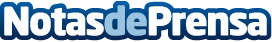 Educación otorga 1,3 millones para libros de texto y material escolar para alumnos de Primaria y Secundaria en Ceuta y MelillaDatos de contacto:Nota de prensa publicada en: https://www.notasdeprensa.es/educacion-otorga-13-millones-para-libros-de Categorias: Nacional Educación http://www.notasdeprensa.es